Abstract SymbolsLevel VIIn Level VI, behaviors are intentional, purposefully directed toward communication partner with an intended  meaning, and the child communicates symbolically – using an object, picture, word, or speech generating device to express a message.Hierarchy of Visual Symbols from Concrete to AbstractObject used as part of the activity it representsObject identical to the one used as part of an activityObject similar but not identical to the object used as part of an activityPart of an objectFull-sized color drawing of the objectFull-sized black and white drawing of the object or a reduced-size colordrawing of an objectReduced-size black and white drawing of an objectAbstract or multiple meaning symbolsPrinted wordSymbols are “Abstract” because they are NOT physically similar to what they represent.Abstract Symbols are typically developed at 12 – 24 months (in conjunction with gestures and words)Abstract symbols include: speech, manual signs, line drawn symbols, multiple meaning pictures, braille or printed words are used to communicate. In Level VI, children use one symbol at a time.  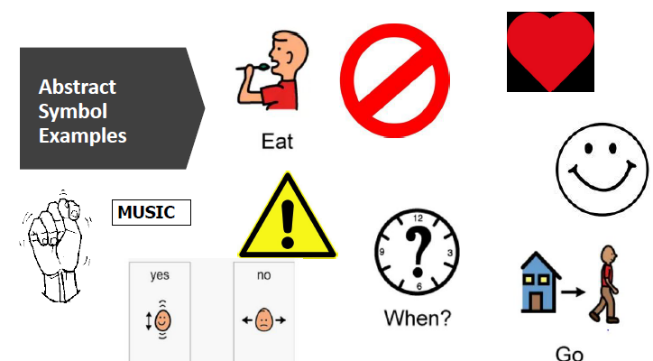 Spoken word (“no, “finished”)manual sign (“no”, “stop”)written word (“no”, “finished”)brailled word (“no, “stop”)abstract 3-D symbol (“no”, “stop”)abstract 2-D symbol (“no”, “stop”)